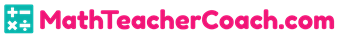 Math 6UNIT 1 – Interactive Notebook1-2 Unit Rate1-2 Unit RateTask CardsMatch the pink card with the blue card.Name:Date:Common Core StandardsCCSS.MATH.CONTENT.6.RP.A.2
Understand the concept of a unit rate a/b associated with a ratio a:b with b ≠ 0, and use rate language in the context of a ratio relationship. For example, "This recipe has a ratio of 3 cups of flour to 4 cups of sugar, so there is 3/4 cup of flour for each cup of sugar." "We paid $75 for 15 hamburgers, which is a rate of $5 per hamburger."Example:$55 jelly beans per 10 lbStep 1:$55 jelly beans per 10 lbStep 2:Step 3:$55 jelly beans/10 = $5.510 lb/10 = 1Step 4:$5.5 per pound of jelly beans3.24 pencils for $2.98 c.0.20 per unitANSWER KEYANSWER KEYProblem 1 36 miles per hourProblem 2$0.25 per hourProblem 340 words per minuteTask Cards1. e2.c3.d4.a5. f6.g7.h8.b